Esh Winning Primary School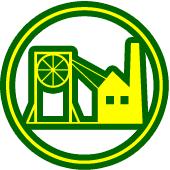 Physical EducationCore Task Long Term Plan 2021/2022Autumn 1Autumn 2Spring 1Spring 2Summer 1Summer 2EYFSGymnasticsMaking ShapesAthleticsHoney PotInvasion GamesTen Point Hoops DanceMoving AlongGymnasticsMaking ShapesInvasion GamesRolla BallInvasion GamesTen-point hoopsDanceThemes and DreamsS/F GamesBeanbag ThrowDanceMoving alongAthleticsHoney PotGymnasticsMaking ShapesYear OneGymnasticsFamilies of ActionsAthleticsColour MatchInvasion GamesTen Point HoopsDanceCat DanceGymnasticsBalancing ActInvasion GamesPiggy in the MiddleNet-Wall Games Mini Tennis 1GymnasticsPartner WorkAthletics Furthest fiveDanceHow does it feel?AthleticsPass the batonS/F GamesKick roundersYear TwoDanceRound the clockAthleticsOff up and awayInvasion GamesRolla BallGymnasticsFamilies of actionsDanceMachines Invasion GamesPiggy in the middleNet-Wall GamesMini tennis 1GymnasticsBalancing actAthletics Take aimGymnasticsPartner workAthleticsFaster, higher, furtherS/F GamesKick roundersYear ThreeDanceIndian DelightAthleticsPass the batonInvasion GamesThree touch ballGymnasticsBalancing ActGymnasticsPartner workInvasion GamesOn the attackOAAWhere are we going?ShipwreckedDanceRound the clockAthleticsFurthest FiveNet-Wall GamesTarget baggersAthleticsFaster, Higher, FurtherS/F GamesArc roundersYear FourAthleticsTake aimGymnasticsBalancing actInvasion GamesSkittlesDanceMachinesGymnasticsPartner workInvasion GamesEnd zoneOAAGone fishingSearch and rescueDanceIndian delightAthleticsPass the batonNet-Wall GamesMini tennis 2AthleticsFaster, Higher, FurtherS/F GamesBoundary lineRun the loopYear FiveDanceMasqueradeAthletics FitnessInvasion GamesFives and threesGymnasticsAcrobatic gymnasticsDanceWhat’s so funny?Invasion GamesGrid rugbyGymnasticsGroup DynamicsOAASafely acrossCrystal star challengeAthleticsDistance ChallengeNet-Wall GamesLong and thin or short and fatAthletics3 Jump ChallengeS/F GamesZone cricketZone roundersYear SixAthleticsFitnessSwimmingInvasion GamesTag rugbyGymnasticsGroup dynamicsDanceMachinesMasqueradeWhat’s so funnyNet-Wall Games & S/F GamesWhat a racket NWRunners S/FPairs Cricket S/FAthletics3 Jump ChallengeDistance Challenge